БОЙОРОК              	         №  67              РАСПОРЯЖЕНИЕ31декабрь 2013 й.                                                           31 декабря  2013 г.В соответствии с Федеральным законом от 26 июля . №135-ФЗ «О защите конкуренции» и Порядком управления и распоряжения муниципальным имуществом муниципального района Шаранский район Республики Башкортостан, утвержденным решением Совета муниципального района Шаранский район Республики Башкортостан от 29 октября 2009 года №216, на основании заявления начальника Управления труда и социальной защиты населения Министерства труда и социальной защиты населения  РБ по Туймазинскому району и городу Туймазы:1. Предоставить Отделу филиала государственного казенного учреждения Республиканский центр социальной поддержки населения по Туймазинскому району и г. Туймазы в Шаранском районе в аренду без права выкупа помещения (кабинеты № 5, 6, 8-13) в здании, расположенном по адресу РБ, Шаранский район, с. Шаран, ул.Пролетарская, 4, общей площадью 96,1 кв.м. для служебного пользования, на срок 10 лет.2. Комитету по управлению собственностью Минземимущества РБ по Шаранскому району заключить с Отделом филиала государственного казенного учреждения Республиканский центр социальной поддержки населения по Туймазинскому району и г. Туймазы в Шаранском районе договор о передаче муниципального имущества  в аренду без права выкупа.     3. Контроль за исполнением настоящего распоряжения оставляю за собой.Глава сельского поселения                                                          Р.Р.МануровБашкортостан РеспубликаһыШаран районымуниципаль районыныңШаран  ауыл Советыауыл биләмәһе Хакимиәте452630 Шаран ауылы, 1-се май урамы 62Тел.(347) 2-22-43,e-mail:sssharanss@yandex.ruШаран  ауылы, тел.(34769) 2-22-43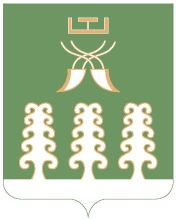 Республика БашкортостанАдминистрация сельского поселенияШаранский  сельсоветмуниципального районаШаранский район452630 с. Шаран ул. Первомайская,62Тел.(347) 2-22-43,e-mail:sssharanss@yandex.ruс. Шаран тел.(34769) 2-22-43